Sunday 24th MayMatthew 6: 10your kingdom come,
your will be done,
    on earth as it is in heaven.The next verse of this most famous of prayers is regarding the coming of His Kingdom. This is the place of God’s rule and reign which is perfectly demonstrated in heaven. The Bible tells us that in heaven there is no sickness or death or tears, that it is a place of the Presence, joy and peace of God. We know that Jesus came demonstrating the Kingdom of God in all that He did and said. So in this prayer we are asking that earth would start to look more like heaven. We are praying that the beauty of that place would become a reality on earth. As Christians we have the awesome responsibility of carrying that Kingdom wherever we go, partnering with Jesus to bring transformation. More than ever the earth needs a touch of heaven!Lord Jesus, we thank you for your beautiful Kingdom, and we pray, along with Christians all across the globe and throughout the ages that your Kingdom will come, and your will be done on earth as it is in heaven. Help us to be faithful in praying this prayer and in co-labouring with you to see it fulfilled. We lift to you those people and places known to us where we need to see your Kingdom break in. In your Name we pray. Amen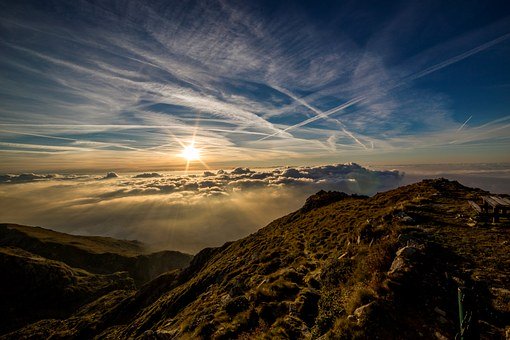 